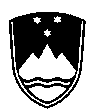 KOMISIJA ZA STANDARDIZACIJO ZEMLJEPISNIH IMENPRIPOROČILA ZA POIMENOVANJE/PREIMENOVANJE ULIC IN NASELIJIzhodiščaV Republiki Sloveniji je 6035 naselij (59 jih je brez prebivalcev), od katerih predvsem na vzhodu države, v sredogorju in gričevjih mnoga sestavljajo prostorsko ločeni zaselki. S prenovljeno upravno členitvijo po osamosvojitvi države, s katero se je povečalo število občin, ter z rastočo suburbanizacijo se zaradi potreb po lažji orientaciji v prostoru v čedalje večjem številu naselij uvaja ulični sistem. Aprila 2020 je bilo v Sloveniji 307 naselij z vpeljanim uličnim sistemom, med 212 slovenskimi občinami je le 63 takšnih, v katerih ni bilo nobenega naselja z uličnim sistemom. Od leta 1980, ko so bile evidentirane prve ulice v Registru teritorialnih enot, do leta 2020 se je število ulic podvojilo: s 4.979 je naraslo na 10.413.Pojem ulica se definira kot vzdolžna, istosmerna in neprekinjena prometnica v naselju, namenjena mobilnosti prebivalcev in obdana s stavbami. Vsaka ulica mora imeti svoje ime. Priporočila, ki se v tem dokumentu nanašajo na imena za ulico, veljajo enakovredno tudi za trg, ki je »odprt prostor v naselju, obdan s stavbami«. Poleg pojmov ulica in trg v uličnih sistemih srečujemo tudi pojme cesta, pot, steza in nekatere druge (na primer štradon, nabrežje, nasip, pasaža, prehod, sprehajališče, ploščad). Cesta je na primer »širša, načrtno speljana prometnica, namenjena zlasti prometu z vozili, oziroma zglajeno in utrjeno zemljišče, namenjeno javnemu prometu«, pot pa »ozek pas zemljišča, urejen za hojo ali vožnjo«. Nekatera ulična imena so brez takih  občnoimenskih sestavin in  odsevajo bližnja ledinska imena (na primer Dolgi breg, Dvor, Na klančku, Zlatek). Osnovno vodilo pri zapisovanju imen je veljaven pravopis.Definicije pojmov, uporabljenih v priporočilih:Aleja – cesta z vrsto dreves na eni strani ali na obeh straneh, drevored.Cesta – širša, načrtno speljana pot, zlasti za promet z vozili, oziroma zglajeno in utrjeno zemljišče, namenjeno javnemu prometu.Drevored – cesta z vrsto dreves na eni strani ali na obeh straneh.Ime, zemljepisno – ime za (naravni ali antropogeni) objekt na Zemlji ali drugem planetu ali naravnem satelitu, ki ima razpoznavno identiteto ali tvori zaključeno celoto, na primer gozd, gora, reka, kanal, cesta, jašek, vhod v brezno, naseljeni kraj.Naselje – del zemeljske površine, naseljen tako, da tvori zaključeno celoto.Ploščad – prazen raven prostor pred kakim velikim poslopjem.Pot – ozek pas zemljišča, pripravljen za hojo ali vožnjo. Steza – zelo ozka, preprosta pot za pešce.Štradon – cesta na barjanskih tleh, z jarkoma ob straneh in navadno drevoredom.Trg – odprt prostor v naselju, obdan s stavbami. Zakon o določanju območij ter o imenovanju in označevanju naselij, ulic in stavb (ZDOIONUS; Uradni list RS, št. 25/2008) kot možni spremembi pri poimenovanju imen ulic in naselij navaja naslednji možnosti:imenovanje oziroma prvo ustanovitev ulice oziroma naselja: imenuje oziroma določi se nova ulica oziroma novo naselje;preimenovanje: ulici ali naselju se spremeni dotedanje ime.Določanje imen ulicZakon o določanju območij ter o imenovanju in označevanju naselij, ulic in stavb (ZDOIONUS) določa splošne okvire poimenovanja ulic (tudi cest, poti, trgov …). Temeljna določila so:vsaka ulica mora imeti svoje ime; predpisi, ki se v tem zakonu nanašajo na ulico, enakovredno veljajo tudi za ulici soroden objekt, naveden med definicijami pojmov; v istem naselju ne smeta biti dve ulici z istim imenom niti ne smeta biti dve ulici z istim delom imena in različno oznako (na primer Cesta Ivana Cankarja in Trg Ivana Cankarja);ime ulice mora biti v slovenskem jeziku, na območjih, kjer sta uradna jezika tudi madžarščina ali italijanščina, pa se imena določijo tudi v jeziku tamkajšnje narodne skupnosti;ime ulice z odlokom določi občina;enobesedna imena ulic so zapisana z veliko začetnico, pri večbesednih imenih pa so neprve sestavine imena zapisane z malo začetnico, razen če niso same po sebi lastna imena;občina mora o ustreznosti predlaganega novega imena ulice pridobiti soglasje Komisije za standardizacijo zemljepisnih imen Vlade Republike Slovenije.Ulično ime se določi po topografskem objektu ali po nekom ali nečem, povezanem s krajevno ali državno zgodovino, preteklim razvojem, vrednotami, družbenim okoljem ali kulturnim izročilom. Topografski objekt je naravni ali antropogeni del zemeljskega površja, ki tvori zaključeno celoto.Ulično ime se lahko na tujo osebo ali entiteto nanaša le, če je bistveno prispevala k zgodovini, preteklemu razvoju, vrednotam, družbenemu okolju ali kulturnemu izročilu naselja, okoliškega območja ali Slovenije kot celote. Izjema so dogovorjena poimenovanja ulic po slovenskem in kakem tujem naselju zaradi načela vzajemnosti. Tuja lastna imena v tvorjenkah le redko zapisujemo podomačena in navadno ohranjamo tuj zapis, razen če gre za tvorjenko iz že podomačenih lastnih imen.Če se ulično ime določi po osebi (dovoljena se le poimenovanja po preminulih osebah), se zapiše z imenom in priimkom brez dodatnih nazivov. Navedba tako imena kot priimka je pomembna zato, ker se pogosto pojavlja več pomembnih oseb z istim priimkom (na primer literat Peter Božič, arhitekt Marijan Božič, gozdar Cvetko Božič; duhovnik in nabožni pisatelj Franc Bernik, literarni zgodovinar France Bernik, filozof Ivan Bernik, slikar Janez Bernik, politik Jože Bernik), zato je za jasno identifikacijo, po kom je ulica poimenovana,  potrebno natančnejše poimenovanje kot le navedba priimka. Poleg tega se z navedbo imena in priimka v enakovreden položaj postavijo ulična imena po ženskih osebah, pri katerih tvorba ženskospolnega svojilnega pridevnika iz priimka (razen izjemoma, na primer Kobilčina ulica) ni mogoča, jo pa omogoča navedba osebnega imena in priimka (na primer Ulica Ivane Kobilce, Ulica Marije Vere, Ulica Zofke Kvedrove, Ulica Luize Pesjakove). Če se ulično ime določi po osebi, mora biti skladno s predpisom, ki ureja varstvo osebnih podatkov.Imena ulic po imenih literarnih, pravljičnih, stripovskih in podobnih likov po mnenju Komisije za standardizacijo zemljepisnih imen Vlade Republike Slovenije praviloma niso ustrezna in se jih skušamo ogibati. Izjema so liki, ki izhajajo iz tradicije kulturnega okolja, na primer Krpanova ulica, Kekčeva ulica, Rožletova ulica, Kekčeva pot, Rožletova pot.Nekaj drugih značilnih primerov dobre in slabe prakse predlogov uličnih imen je obravnavanih v nadaljevanju.V obrazložitvi imena mora biti jasno navedeno, ali je motivacija predloga za ime ulice lastno ime (na primer Dobrava, Marko Pohlin, Josipina Turnograjska) ali občno ime (na primer toplice, livada, breg).Poimenovanje ulice po naselju, v katerem se nahaja, ni dovoljeno (na primer Kranjska ulica v Kranju).Za poimenovanja ulic po živalih je z jezikoslovnega vidika ustreznejša tvorba svojilnih pridevnikov na -ji/-ja/-jo (na primer Ribja brv, Sulčja ulica, Žabja pot).V primerih predlogov imen ulic, kot so Ob potoku, Pod skakalnico, Pri studencu, Na produ, je pred predložnim delom priporočljiva uvedba jedra (tj. ulica, cesta, steza, pot ali trg) (torej Ulica ob potoku, Pot pod skakalnico, Steza pri studencu, Trg na produ), saj so predložni tipi zemljepisnih imen za rabo v besedilu problematični, zlasti v predložni rabi, kjer prihaja do podvajanja predlogov, npr. Živim v Ob potoku, Prihajam iz Ob potoka (prim. Slovenski pravopis 2001, členi 74–76), zato priporočamo obliko Živim v Ulici ob potoku.Vse pogosteje se pojavljajo predlogi morfološko nekonvencionalnih prometnic, ki se ne ujemajo s predstavo o praviloma ravnih ali redkeje tudi neravnih potekih (zavitih, vijugavih in podobno), to pa se članom Komisije za standardizacijo zemljepisnih imen Vlade Republike Slovenije pri razumevanju občnoimenskih oznak ulica, pot, cesta, steza, trg in podobno zdi sporno in neustrezno. Pojavljajo se tudi predlogi enega uličnega  poimenovanja za razvejan sistem, sestavljen iz več krajših vzdolžnih ali ravnih prometnic, ki bi jih po mnenju komisije morali obravnavati kot samostojne enote in zato tudi ulice. Smisel poimenovanja ulic je namreč poleg vzpostavitve motivacijsko in slovnično ustreznega imena zagotovo tudi boljša in jasnejša, nedvoumna in enostavna prostorska organizacija, ki mora biti tudi čim bolj funkcionalna. Ulični sistem mora biti razumljiv in zlahka prepoznaven tako za prebivalce kot tudi tuje obiskovalce (na primer voznike intervencijskih vozil, poštarje, obrtnike …), tako da je mogoče določen objekt kar najhitreje najti. Enotno ime za celotno območje (na primer stanovanjsko, obrtno, industrijsko) tega ne more zagotoviti.Beseda cona za ime ulice ni primerna, saj izraz pomeni 'območje', kar za ime ulice nikakor ni ustrezna imenska motivacija.Navedba narečnih oblik v imenih ulic ni ustrezna, zato jih je treba poknjižiti.Ime ulice mora biti brez okrajšav.Značilni primeri ustreznih imen glede na tip imenske motivacije:po osebah:Cesta Franceta PrešernaUlica Leona ŠtukljaUlica Josipine TurnograjskeTrg Davorina Jenkaiz ledinskih imen:DobravaJarmenKlekPristavaRojeVartaiz imen domačij:Bognarjeva ulicaGorenčeva ulicaOmejčeva ulicapo dejavnosti:Davčna ulicaIndustrijska cestaMlinska potObrtna ulicaOljarska ulicaŠolska potglede na to, kam prometnica vodi:Cesta na JešencoMariborska cestaPohorska ulicaPoljska cestaglede na značilnosti prometnice oziroma tamkajšnjega območja:Češnjeva ulicaKratka potKrožna potSončna ulicaSvetla ulicaVrtna ulicaZavita ulicapo dogodkih iz preteklosti:Ulica osamosvojitve SlovenijeTrg osvoboditveTrg francoske revolucijepo vrednotah:Cesta svobodeUlica miruTrg prijateljstvarazno:Martinova ulica (na vinogradniškem območju)Očetovska ulica (pomen vloge očeta v družini)Ulica mladihNekaj značilnih neustreznih in ustreznih primerov uličnih imen:Med topografskimi objekti, katerih imena so pogosto motiv poimenovanja ulic, so ledinska imena. Pri njihovi rabi v uličnih imenih se izogibajmo predložnim zvezam, ki otežujejo sklanjanje imena:imenska motivacija: Grmadaneustrezen predlog imena: Na Grmadiustrezen predlog imena: Pot na Grmado, Grmada Imenska motivacija: Za Jamnikineustrezen predlog imena: Za Jamnikiustrezen predlog imena: ZajamnikiPoimenovanje po pomembnih osebah:imenska motivacija: dr. France Prešerenneustrezni predlogi imena: Ulica dr. Franceta Prešerna, Ulica France Prešeren, Prešernova ulica, Franceta Prešerna ulicaustrezni predlogi imena: Ulica Franceta Prešerna, Cesta Franceta Prešerna, Trg Franceta PrešernaNekaj primerov predlogov neustreznih uličnih imen s podrobnejšo obrazložitvijo iz dosedanje prakse Komisije za standardizacijo zemljepisnih imen Vlade Republike Slovenije:Predlog imena: Za mlinomPredložni tipi zemljepisnih imen so za rabo v širšem besedilu težavni (na primer *Prihajam iz Zamlina, *Grem v Zamlin, prim. Slovenski pravopis 2001, paragraf 74–76), zato se pred predložnim delom priporoča uvedba jedra (na primer ulica, cesta, steza, pot, trg ...), torej Ulica za mlinom, Pot za mlinom.Predlog imena: Na pristanceObstoječe ledinsko ime Pristance napeljuje na uporabo ustreznejšega predloga v in velike začetnice, zato komisija predlaga ime V Pristance.Predlog imena: Aleja mladihZ jezikovnokulturnega vidika bi bilo ustrezneje uporabiti ime Drevored mladih: ker pa je iz priložene dokumentacije razvidno, da oblika zemljepisnega objekta, ki je predmet poimenovanja, bolj ustreza trgu kot ulici, in ker je na priloženem zemljevidu zemljepisni objekt označen z enako šrafuro kot bližnji Latinski trg, torej kot trg, medtem ko so ulice označene drugače, komisija predlaga ime Trg mladih.Predlog imena: Trg Tomaža PengovaPredlagano ime je skladno z veljavnim Zakonom o določanju območij ter imenovanju in označevanju naselij, ulic in stavb (ZDOIONUS; Uradni list RS, št. 25/2008), vendar vsebuje neustrezno občnoimensko sestavino. Iz priloženega grafičnega prikaza nove ulice je namreč razvidno, da v tem primeru ne gre za trg (javni prazen prostor v naselju, obdan s stavbami), zato je ustrezneje, da se to območje poimenuje kot ulica, torej Ulica Tomaža Pengova.Predlog imena: Mestno vzletiščePredlagano poimenovanje Mestno vzletišče za ulico ob/pri zagorskem vzletišču je brez jedrne sestavine ulica identifikacijsko ponesrečeno, ker implicira popolno enačenje z bližnjim vzletiščem. Dodatek mestno problema ne rešuje in je odveč. Zato komisija predlaga poimenovanje Ulica ob vzletišču ali Ulica pri vzletišču.Predlog imena: Ulica WagnaKomisija je sklenila, da je predlagano ulično ime sicer skladno z veljavnim Zakonom o določanju območij ter imenovanju in označevanju naselij, ulic in stavb (ZDOIONUS; Uradni list RS, št. 25/2008), vendar predlaga strukturno ustrezen in za slovenščino najprimernejši način poimenovanja ulic po krajevnih imenih (tip s skladenjsko strukturo pridevnik -ski + ulica/cesta), torej Wagenska ulica.Predlog imena: Džamijska ulicaKomisija je sklenila, da je predlagano ulično ime skladno z veljavnim Zakonom o določanju območij ter imenovanju in označevanju naselij, ulic in stavb (ZDOIONUS; Uradni list RS, št. 25/2008) in je slovnično ter pomenskomotivacijsko sprejemljivo. Pridevnik džamijski je sicer izpeljan korektno in strukturno ustrezno, vendar je njegova raba v slovenščini (za zdaj še) redka in slovarsko še ne zabeležena/obravnavana, zato se predlaga skladenjsko drugačno poimenovanje, to je Ulica/Pot ob džamiji oziroma po mošeji kot sopomenki džamije Ulica/Pot ob mošeji.Predlog imena: Pot k JaskawiUlično ime ni skladno z 20. členom veljavnega Zakona o določanju območij ter imenovanju in označevanju naselij, ulic in stavb (ZDOIONUS; Uradni list RS, št. 25/2008). Navedeni člen določa, da se ime ulice določi po zemljepisnem imenu, imenu dogodka ali datumu, povezanem z zgodovino, ali po osebi, ki je bistveno prispevala k razvoju naselja ali je pomembna v širšem družbenem okolju, ali po kulturnem izročilu. Skladno z interpretacijo tega člena ulic ne poimenujemo po bodočih entitetah, temveč le po takih, ki so povezane z zgodovino ali s preteklim razvojem naselja oziroma z že izpričanim pomenom za širše družbeno okolje ali kulturno izročilo.Predlagan popravek imena Ulica Daigora YaskawaPriimek bi se po veljavnem hepburnovem sistemu prečrkovanja zapisal Yasukawa (zlogi: ya su ka wa), vendar v japonščini pri glasu u na koncu besede ali med dvema nezvenečima soglasnikoma prihaja do redukcije. Zato se ime Yasukawa izgovarja /jaskau̯a/. Pri imenu tovarne so se zato, da bi Evropejci pravilneje izgovarjali ime in ne naglašali u, pri latiničnem zapisu odločili za neregularno prečrkovanje japonskega imena v Yaskawa. Ime osebe pa ostaja zapisano po veljavnem hepburnovem sistemu, torej kot Yasukawa. Priimek se ob osebnem imenu moškega spola v slovenščini sklanja, zato se ustrezno ulično ime glasi Ulica Daigora Yasukawe.Predlog imena: Trg slovenske osamosvojitveKomisija meni, da je od predlagane imenske oblike Trg slovenske osamosvojitve za poimenovanje novega trga ustreznejša oziroma primernejša imenska oblika Trg osamosvojitve Slovenije, saj je v njej izrecno omenjen dogodek, to je osamosvojitev [Republike] Slovenije na državni ravni in z vsemi atributi države. Zato člani komisije predlagamo poimenovanje Trg osamosvojitve Slovenije.Predlog imena: Ameriška ulica (na območju BTC v Ljubljani)Komisija je ugotovila, da je predlagano ulično ime Ameriška ulica skladno z veljavnim Zakonom o določanju območij ter imenovanju in označevanju naselij, ulic in stavb (ZDOIONUS; Uradni list RS, št. 25/2008). Vendar komisija pri poimenovanju naselij, ulic in stavb po državah in glavnih mestih držav ali podobnih pomembnejših zemljepisnih objektih predlagatelje opozarja, da so taka poimenovanja glede  pomenskomotivacijske primernosti lahko sporna. V obravnavanem primeru lahko poimenovanja majhnih ulic na območju nakupovalnega središča na obrobju Ljubljane ustvarjajo izrazito nesorazmerje med poimenovanjem in poimenovanim glede velikosti in pomena teh ulic, nakopičenost takšnih imen pa še dodatno precenjuje poimenovano in s pomenskomotivacijskega vidika podcenjuje/precenjuje pomen držav in glavnih mest. Pri ugotavljanju primernosti posameznega zemljepisnega imena je treba upoštevati tudi načelo spoštljivosti.Predlog imena: Švabičeva ulicaS pravopisnega vidika je ime Švabičeva ulica (poimenovanje po srbskemu častniku, borcu za severno mejo Stevanu Švabiću) napačno, saj se končni mehki ć pri tvorbi pridevnikov ohrani (prim. Slovenski pravopis 2001: Andrić, Andrićev), torej je pravilna pridevniška oblika priimka Švabić Švabićev, to v konkretnem primeru pomeni, da je ustrezno ime Švabićeva ulica. Poleg tega komisija priporoča, da ulice, poimenovane po osebah, nosijo polno ime nosilca, torej njegovo ime in priimek. Zato je jezikoslovno in standardizacijsko ustrezna oblika za predlagano ime ulice Ulica Stevana Švabića.Predlog imena: Cesta HirschaidZ vidika razumevanja imenske motivacije predlaganega uličnega imena sta ustreznejši imenski različici Cesta pobratenega mesta Hirschaid ali Cesta pobratenega Hirschaida.Predlog imena: Nabrežje Paula Valeryja/Riva Paul ValeryImeni s pravopisnega vidika nista ustrezni, ker ne ohranjata tujejezičnega zapisa priimka, zato predlagamo poimenovanji Nabrežje Paula Valéryja/Riva Paul Valéry.Določanje imen naselijTudi določanje imen naselij je opredeljeno z zakonom. Imena naselij z odlokom določi občina, že določena imena lahko tudi preimenuje. Temeljna določila so:ime novega naselja se mora razlikovati od imen drugih naselij v Republiki Sloveniji;če se v naselju na novo uvaja ulični sistem, morajo vse ulice dobiti nova imena, pri katerih ime tega naselja ne sme biti del nobenega med njimi;zapisano mora biti slovnično (knjižno) pravilno, pri čemer se vse besede v imenu naselja pišejo z veliko začetnico, razen predlogov, veznikov, nenaselbinskih imenskih sestavin, če jih ime naselja vsebuje, ter do uvedbe novih pravopisnih pravil, ki jih bo prinesel novi slovenski pravopis, in besed  mesto, trg, vas, vesca, selo, sela, selce in naselje. Primeri:Lesce (enobesedno ime naselja),Slovenj Gradec (večbesedno ime),Nova vas (večbesedno ime z občim pojmom, ki spada k izjemam),Sveta Ana v Slovenskih goricah (večbesedno ime, ki vsebuje predlog in nenaselbinsko imensko sestavino);ime naselja mora biti v slovenskem jeziku, na območjih z uradno dvojezičnostjo pa tudi v italijanskem ali madžarskem jeziku, pri čemer je med obema imenoma stična poševnica, ki nadomešča veznik ali (na primer Koper/Capodistria);imena naselij, ki so zapisana z nestičnim vezajem, se pregibajo (sklanjajo) v obeh sestavinah, na primer Šmarje - Sap (rodilnik: Šmarja - Sapa);občina mora o ustreznosti novega imena ulice pridobiti soglasje Komisije za standardizacijo zemljepisnih imen Vlade Republike Slovenije.Naselje ima praviloma ime po topografskem objektu, lahko pa tudi po imenih, povezanih z zgodovino in kulturnim izročilom naselja. Zemljepisna imena, ki imajo dolgotrajno izročilo rabe, je treba varovati.Ime naselja mora biti brez okrajšav, na primer Zgornja Polskava in ne Zg. Polskava.Nekaj konkretnih primerov neustreznih poimenovanj naselij s podrobnejšim pojasnilom:Predlog imena: Poslovna cona KomendaKomisija meni, da je predlagano poimenovanje nesprejemljivo, ker besedna zveza poslovna cona za poimenovanje naselja ni primerna.Ime naselja: Podjetniško naselje Kočevje Leta 2000 ustanovljeno naselje je bilo poimenovano brez vednosti in soglasja Komisije za standardizacijo zemljepisnih imen Vlade Republike Slovenije in je z vidika imenske ustreznosti zelo problematično, ker besedna zveza podjetniško naselje za poimenovanje naselja ni primerna.Predlog imena: Medvedjek goricaKomisija je sklenila, da je predlagano zemljepisno ime sicer skladno z veljavnim Zakonom o določanju območij ter imenovanju in označevanju naselij, ulic in stavb (ZDOIONUS; Uradni list RS, št. 25/2008), vendar predlaga strukturno ustreznejši in za slovenščino primernejši obliki poimenovanja Gorica na Medvedjeku ali Medvedja Gorica.Komisija za standardizacijo zemljepisnih imen Vlade Republike Slovenije, april 2022